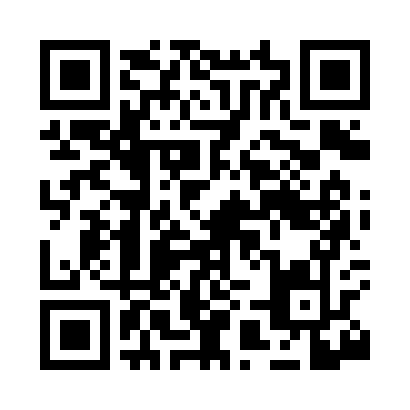 Prayer times for Clara, Iowa, USAMon 1 Jul 2024 - Wed 31 Jul 2024High Latitude Method: Angle Based RulePrayer Calculation Method: Islamic Society of North AmericaAsar Calculation Method: ShafiPrayer times provided by https://www.salahtimes.comDateDayFajrSunriseDhuhrAsrMaghribIsha1Mon4:135:541:285:299:0110:412Tue4:145:551:285:299:0110:413Wed4:155:551:285:299:0010:414Thu4:165:561:285:299:0010:405Fri4:175:571:285:299:0010:406Sat4:185:571:295:298:5910:397Sun4:185:581:295:298:5910:388Mon4:195:591:295:298:5910:389Tue4:205:591:295:298:5810:3710Wed4:216:001:295:298:5810:3611Thu4:236:011:295:298:5710:3512Fri4:246:021:295:298:5710:3513Sat4:256:021:295:298:5610:3414Sun4:266:031:305:298:5610:3315Mon4:276:041:305:298:5510:3216Tue4:286:051:305:298:5410:3117Wed4:296:061:305:298:5410:3018Thu4:316:061:305:298:5310:2919Fri4:326:071:305:298:5210:2720Sat4:336:081:305:298:5210:2621Sun4:346:091:305:288:5110:2522Mon4:366:101:305:288:5010:2423Tue4:376:111:305:288:4910:2324Wed4:386:121:305:288:4810:2125Thu4:406:131:305:288:4710:2026Fri4:416:141:305:278:4610:1927Sat4:426:151:305:278:4510:1728Sun4:446:151:305:278:4410:1629Mon4:456:161:305:268:4310:1430Tue4:466:171:305:268:4210:1331Wed4:486:181:305:268:4110:11